留意事項□　高齢者や障がい者（高齢者等）に対する配慮の状況がわかるような、図面又は写真を添付してください。また、写真等により難い場合は、配慮している事項を記載してください。［貼付・記入欄］　※この欄に図面及び写真を貼付し、内容を記載してください。貼付せずに添付する場合は別添のとおりと記載してください。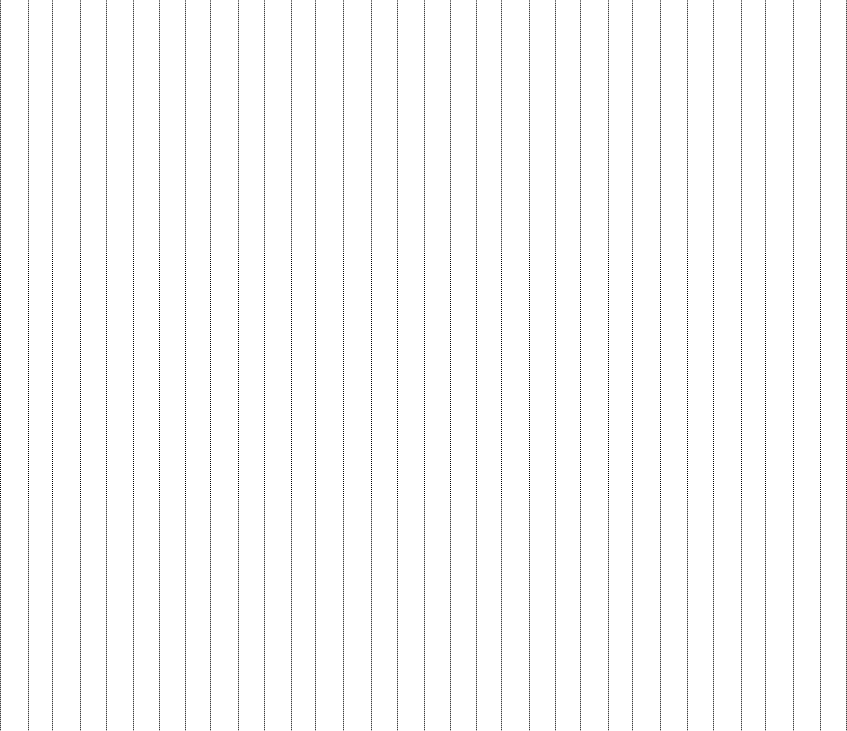 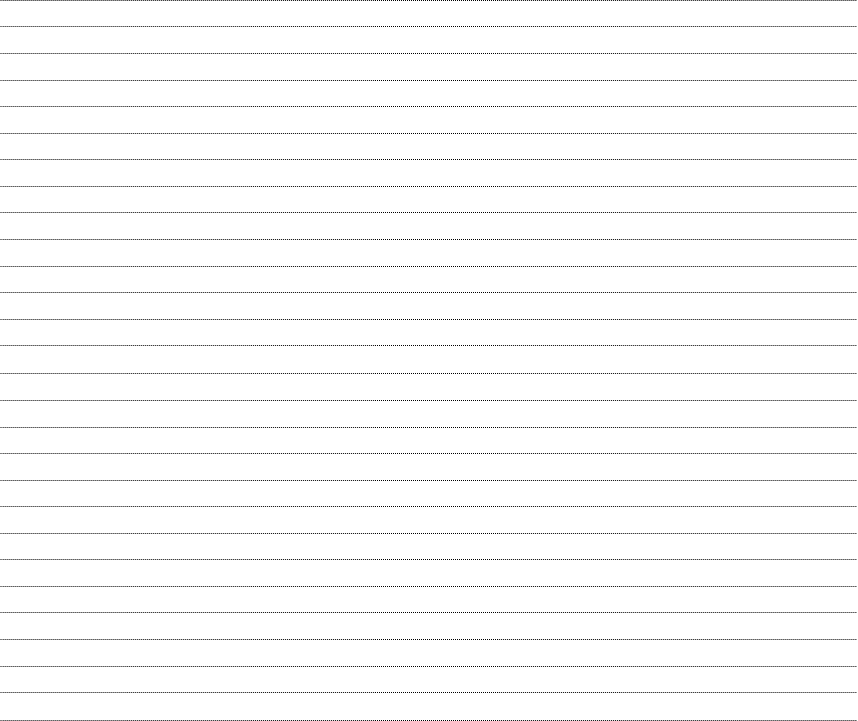 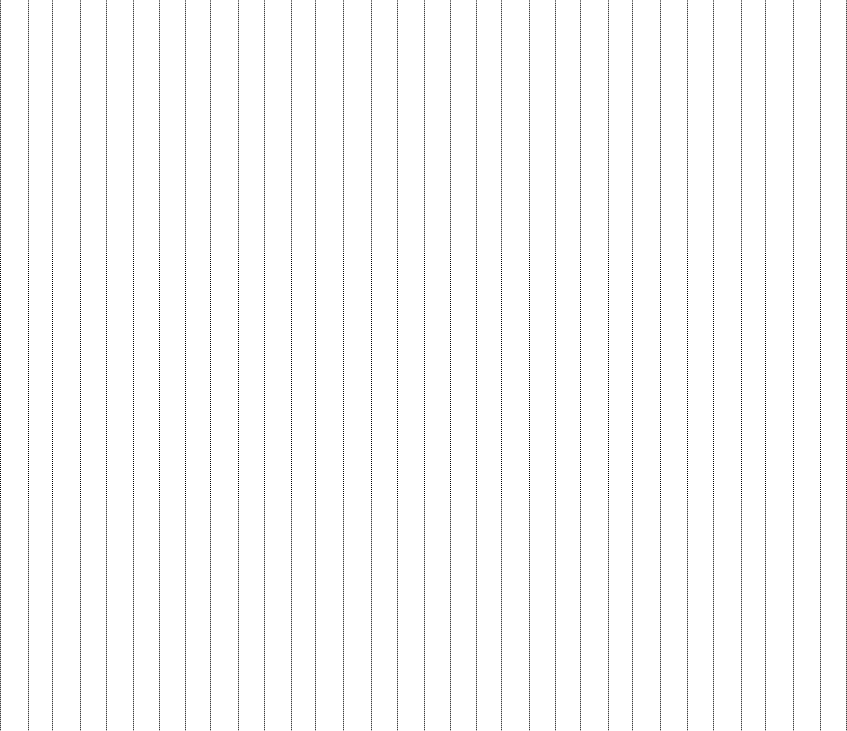 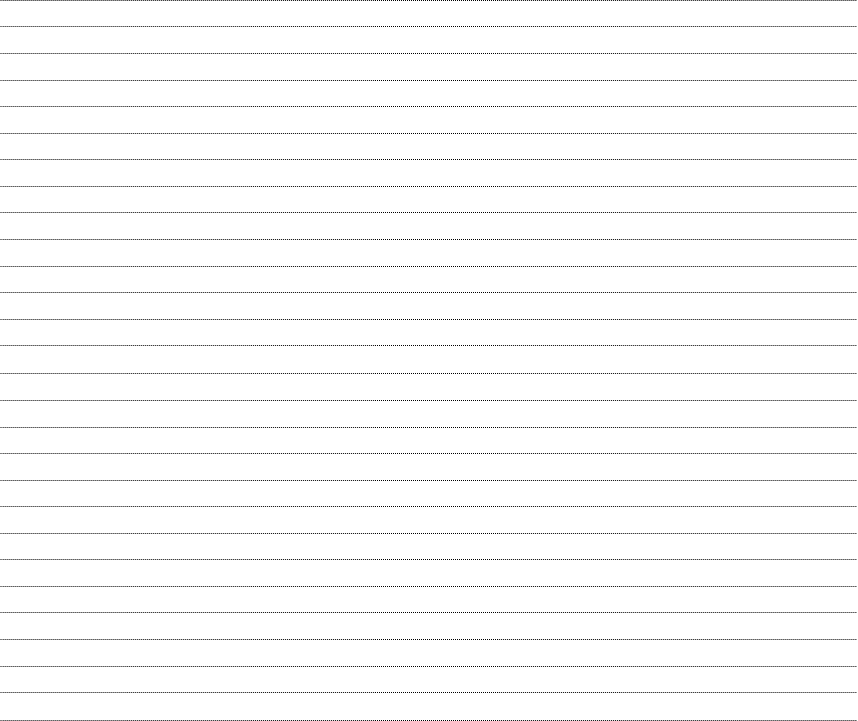 